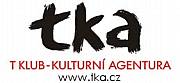 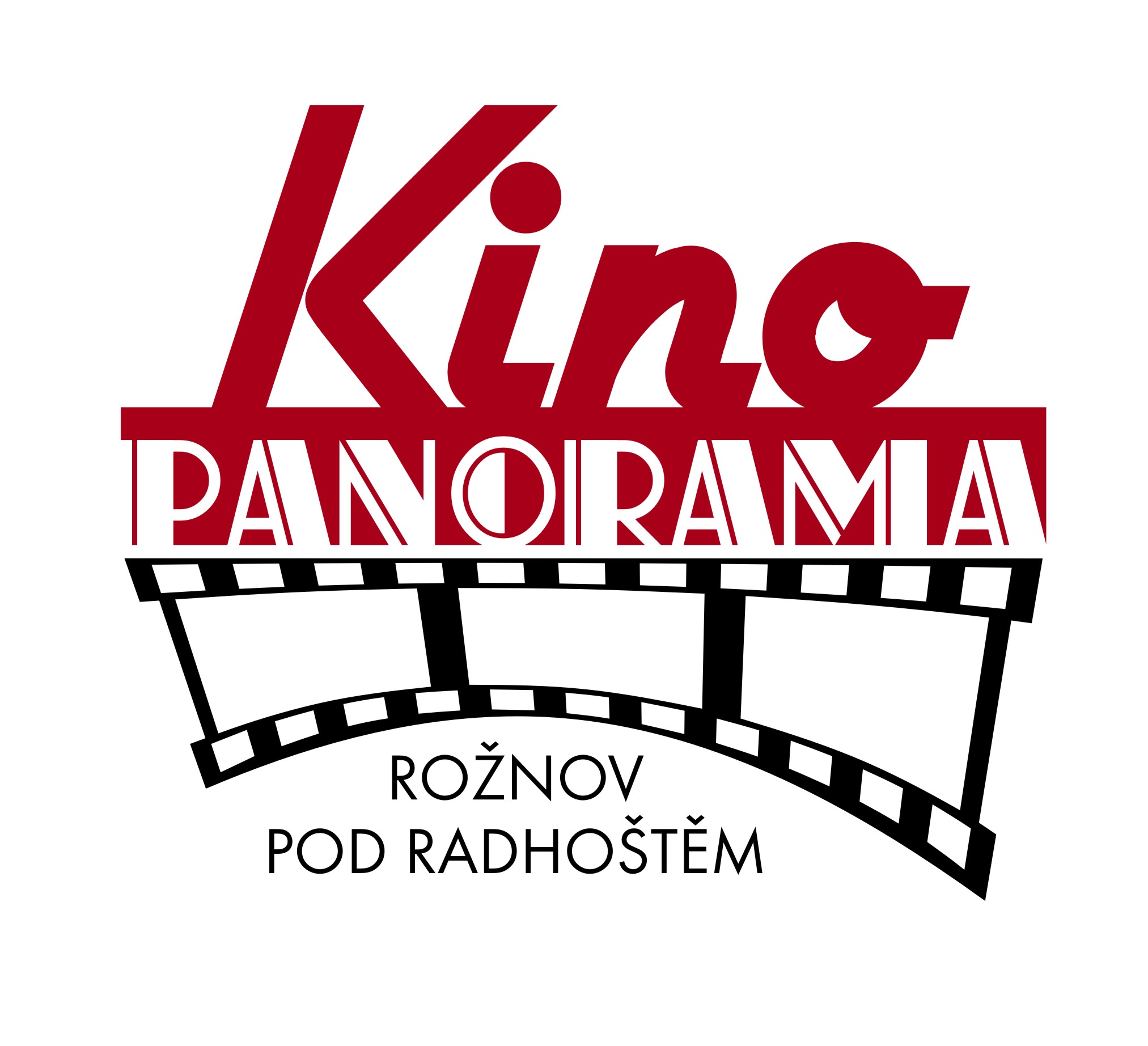 Od pondělí 1. 2. do středy 3. 2. v 18.00 hodinVÁNOČNÍ KAMEŇÁKPátý díl úspěšné série se značkou Kameňák opět sleduje neskutečné karamboly kolem starosty Pepana, který tentokrát opravdu nemá klidný adventní čas. Zdá se, že Kameňákov neproslaví, protože občanští aktivisté mu zhatili plán postavit obří skokanský můstek na nedaleké hoře Říp.ČR, 2015. Hrají: V. Vydra, D. Morávková, M. Dejdar. Režie: F. A. BrabecNepřístupné pro děti do 15 let. Vstupné 60 Kč. Délka filmu 86 minut.Od pondělí 1. 2. do středy 3. 2. v 20.00 hodinPADESÁT ODSTÍNŮ ČERNÉDržte si kalhotky i bránice, do kin přichází dráždivá a na padesát způsobů šťavnatá parodie „Padesát odstínů černé“. Stejně jako šedé bestsellery přináší některá šokující odhalení.USA, 2016. Hrají: M. Wayans, K. Hawk, J. Seymour. Režie: M. TiddesFilm s titulky. Nepřístupné pro děti do 15 let. Vstupné 110 Kč. Délka filmu 92 minut.Ve čtvrtek 4. 2. v 18.00 hodinFILMOVÝ KLUB – FÚSIFúsi, zavalitý čtyřicátník, sbírá odvahu vstoupit do dospělého světa. Dosud jeho všední dny ovládala rutina práce na letišti a stavění papírových modýlků tanků. Pak ale do jeho života nečekaně vtrhne temperamentní žena a osmileté děvčátko a Fúsi je donucen to risknout. Protože životu se nelze vyhýbat věčně…Island, Dánsko, 2015. Hrají: G. Jónsson, I. Kristjánsdóttir, S. Kjartansson. Režie: D. KáriFilm s titulky. Přístupné bez omezení. Vstupné 100 Kč, pro členy FK 90 Kč. Délka filmu 94 minut.Od pátku 5. 2. do neděle 7. 2. v 18.00 hodinPADESÁTKADěj poslední české komedie roku 2015 se točí kolem rázovitých lidí z hor, jednoho běžkařského závodu a několika padesátek. Tvůrci slibují situační i konverzační humor, překvapivé zvraty i pověstný Cimrmanův vichr z hor.ČR, 2015. Hrají: O. Pavelka, M. Taclík, J. Prachař. Režie: V. KotekNevhodné pro děti do 12 let. Vstupné 100 Kč. Délka filmu 97 minut.Od pátku 5. 2. do neděle 7. 2. ve 20.00 hodin13 HODIN: TAJNÍ VOJÁCI Z BENGHÁZÍZaměstnanci americké ambasády v libyjském Benghází se ocitli tváří v tvář obrovské přesile teroristů prakticky bez větší ochrany. Neměli by šanci, kdyby v oblasti nepůsobila skupinka „bezpečnostních analytiků“, bývalých elitních mariňáků. Ti hodí za hlavu všechny psané i nepsané postupy a rozhodnou se bránit ambasádu do poslední kapky krve.USA, 2016. Hrají: J. Krasinski, P. Schreiber, M. Martini. Režie: M. BayFilm s titulky. Nepřístupné pro děti do 15 let. Vstupné 110 Kč. Délka filmu 144 minut.V pondělí 8. 2. a ve středu 10. 2. v 18.00 hodinPOLDŮV ŠVAGRKdyž jste nejdrsnější polda ve městě, je pro vás představa, že se vám do rodiny coby švagr nakvartýruje prťavý a užvaněný idiot, něco jako oživlá noční můra. Jenže jak nazvat situaci, když se ten samý člověk má stát vaším kolegou?USA, 2016. Hrají: I. Cube, K. Hart, O. Munn. Režie: T. StoryFilm s titulky. Nevhodné pro děti do 12 let. Vstupné 110 Kč. Délka filmu 101 minut.V pondělí 8. 2. a ve středu 10. 2. ve 20.00 hodinDÁNSKÁ DÍVKAPříběh muže, který se ve snaze najít sebe sama, vydal tam, kam před ním ještě nikdo nikdy nevkročil. A příběh ženy, jež ho při jeho hledání podporovala, i když věděla, že ho v případě úspěchu navždy ztratí. Velká Británie, Belgie, USA, 2015. Hrají: E. Redmayne, A. Vikander, A. Heard. Režie: T. HooperFilm s titulky. Nepřístupné pro děti do 15 let. Vstupné 110 Kč. Délka filmu 119 minut.Od pátku 12. 2. do neděle 14. 2. v 18.00 hodinLEDOVÁ SEZÓNAV animované komedii se lední medvěd Norm vydává ze severního pólu do města, které nikdy nespí, New Yorku. V jeho týmu jsou tři nezničitelní arktičtí lumíci a společně musí zajistit svému zasněženému domovu klid od civilizace. A užít si taky trochu legrace, když už jsou jednou ve městě ... USA, Indie, 2016. V originálním znění: H. Graham, B. Nighy, R. Schneider. Režie: T. WallČeský dabing. Přístupné bez omezení. Vstupné 100 Kč. Délka filmu 86 minut.Od pátku 12. 2. do neděle 14. 2. ve 20.00 hodinDEADPOOLDeadpool je poněkud zvláštní a netradiční komiksový bourák ze stáje vydavatelství Marvel. Deadpool ze stáda slušňáckých týpků vybavených superschopnostmi poněkud vybočuje, jelikož je neodolatelně oprsklý, vulgární, brutální a …hlavně nechutně vtipný.USA, 2016. Hrají: R. Reynolds, M. Baccarin, E. Skrein. Režie: T. MillerFilm s titulky. Nevhodné pro děti do 12 let. Vstupné 110 Kč. Délka filmu 104 minut.V neděli 14. 2. v 16.00 hodinKINO PRO DĚTI – ROSA A DARA A JEJICH VELKÁ DOBRODRUŽSTVÍVelké prázdninové dobrodružství dvou holčiček – Rosy a Dary, které doplní mini příběhy, ze kterých se dozvíte odpovědi na spoustu zajímavých a zábavných otázek.Vstupné 30 Kč. Délka 62 minut.Od pondělí 15. 2. do středy 17. 2. v 18.00 hodinAGENTI DEMENTIMortadelo a Filemón jsou dva „nejcennější“ superšpióni tajné vládní agentury T.I.A. a jsou připravení rozlousknout všechny zločiny, které žádný jiný agent nevyřeší… nebo spíše jsou schopní zpackat všechno tak, jak to nikdo jiný nedokáže.Španělsko, 2014. V originálním znění: K. Elejalde, B. Ojea. Režie: J. FesserČeský dabing. Přístupné bez omezení. Vstupné 115 Kč. Délka filmu 91 minut.Od pondělí 15. 2. do středy 17. 2. ve 20.00 hodinPADESÁTKADěj poslední české komedie roku 2015 se točí kolem rázovitých lidí z hor, jednoho běžkařského závodu a několika padesátek. Tvůrci slibují situační i konverzační humor, překvapivé zvraty i pověstný Cimrmanův vichr z hor.ČR, 2015. Hrají: O. Pavelka, M. Taclík, J. Prachař. Režie: V. KotekNevhodné pro děti do 12 let. Vstupné 100 Kč. Délka filmu 97 minut.Ve čtvrtek 18. 2. v 18.00 hodinFILMOVÝ KLUB – MA MAKdyž Magdu potká v krátké době několik životních tragédií, nesrazí ji to na kolena, naopak získá novou chuť do života a uvědomí si, jak důležité jsou vztahy k těm nejbližším. Magda v podání okouzlující Penélope Cruz je silná, milující a i v těch nejtěžších chvílích dokáže brát věci s nadhledem.Španělsko, 2015. Hrají: P. Cruz, L. Tosar, A. Brendemühl. Režie: J. MedemFilm s titulky. Přístupné bez omezení. Vstupné 80 Kč, pro členy FK 70 Kč. Délka filmu 111 minut.Od pátku 19. 2. do neděle 21. 2. v 18.00 hodinROBINSON CRUSOE: NA OSTROVĚ ZVÍŘÁTEKNa malém ostrově žije přátelský papoušek Úterý ve společnosti svých zvířecích přátel. Úterý celý život sní, že bude objevovat svět. Po strašlivé bouři najde na pláži stvoření, které nikdy neviděl: člověka jménem Robinson Crusoe. Francie, Belgie, 2015. Režie: V. Kesteloot, B. StassenČeský dabing. Přístupné bez omezení. Vstupné 110 Kč. Délka filmu 90 minut.Od pátku 19. 2. do neděle 21. 2. ve 20.00 hodinZOOLANDER 2Dva odvěcí modelové rivalové, Derek a Hansel, musejí dát hlavy dohromady, protože nad nimi visí hrozba, že budou navždy smeteni z přehlídkových mol a nahrazeni mladšími, hezčími a šikovnějšími exponáty.USA, 2016. Hrají: B. Stiller, O. Wilson, P. Cruz. Režie: B. StillerFilm s titulky. Nevhodné pro děti do 12 let. Vstupné 110 Kč. Délka filmu 100 minut.Od pondělí 22. 2. do středy 24. 2. v 18.00 hodinVLNAKatastrofický film o souboji s ničivou vlnou v norském fjordu Geiranger, inspirovaný skutečnými událostmi. Začíná souboj s časem i živly.Norsko, 2015. Hrají: K. Joner, T. Bo Larsen, A. D. Torp. Režie: R. UthaugFilm s titulky. Nepřístupné pro děti do 15 let. Vstupné 90 Kč. Délka filmu 104 minut.Od pondělí 22. 2. do středy 24. 2. ve 20.00 hodinRODINNÝ FILMJak se vypořádají s nečekanou svobodou dvě dospívající děti, jejichž rodiče se vydali na plavbu jachtou po oceánu? Co udělá odloučení s dosud perfektně fungující rodinou? A co když do tohoto rodinného „testu" vstoupí další, nečekaně dramatická událost?ČR, 2015. Hrají: K. Roden, V. Hybnerová, J. Boková. Režie: O. OmerzuNevhodné pro děti do 12 let. Vstupné 110 Kč. Délka filmu 95 minut.Od čtvrtka 25. 2. do neděle 28. 2. v 18.00 hodinŘACHANDAPohádka o rozmazlené princezně a dvou kamarádech, kteří se neživí vždy úplně poctivě. A když se trojice ocitne shodou okolností v kouzelném Černém lese, kde žijí podivné lesní bytosti, naučí se to, co je nedokázali do té doby naučit lidé – že jak se chováme k ostatním, tak se pak oni chovají k nám.ČR, 2016. Hrají: D. Pfauserová, B. Polívka, V. Cibulková. Režie: M. FerencováPřístupné bez omezení. Vstupné 120 Kč. Délka filmu 100 minut.Od čtvrtka 25. 2. do neděle 28. 2. ve 20.00 hodinDECIBELY LÁSKYDěj hudební filmové romance se odehrává v současnosti a zachycuje odvěkou touhu po lásce, nápravě křivd i omylů. Je také jakýmsi holdem tvorbě Michala Davida, jehož hity se staly nedílnou součástí mnoha filmů, provází jejich diváky i v současnosti a jejichž protagonisté se proto i zde objeví. ČR, 2016. Hrají: I. Janžurová, R. Hrušinský ml., L. Vondráčková. Režie: M. HalíkPřístupné bez omezení. Vstupné 120 Kč. Délka filmu 85 minut.Od pondělí 29. 2. do středy 2. 3. v 18.00 hodinDRUHÁ ŠANCEThriller o svědomí a křehké spravedlnosti, kterou v krajní situaci vezme do vlastních rukou zoufalý detektiv.Dánsko, 2014. Hrají: N. Coster-Waldau, M. Bonnevie, U. Thomsen. Režie: S. BierFilm s titulky. Nepřístupné pro děti do 15 let. Vstupné 90 Kč. Délka filmu 102 minut.Od pondělí 29. 2. do středy 2. 3. ve 20.00 hodinBROOKLYNPříběh mladé irské imigrantky, která se v padesátých letech vydává do New Yorku najít práci a začít nový život. Nejprve si těžko zvyká, ale po té, co se seznámí s pohledným italským dělníkem, stesk po domově pomalu mizí. Po smrti své sestry se ale musí vrátit za matkou do rodného Irska a vedle starých přátel zde potkává i novou lásku.Velká Británie, Irsko, Kanada, 2015. Hrají: S. Ronan, D. Gleeson, J. Broadbent. Režie: J. CrowleyFilm s titulky. Nevhodné pro děti do 12 let. Vstupné 110 Kč. Délka filmu 111 minut.